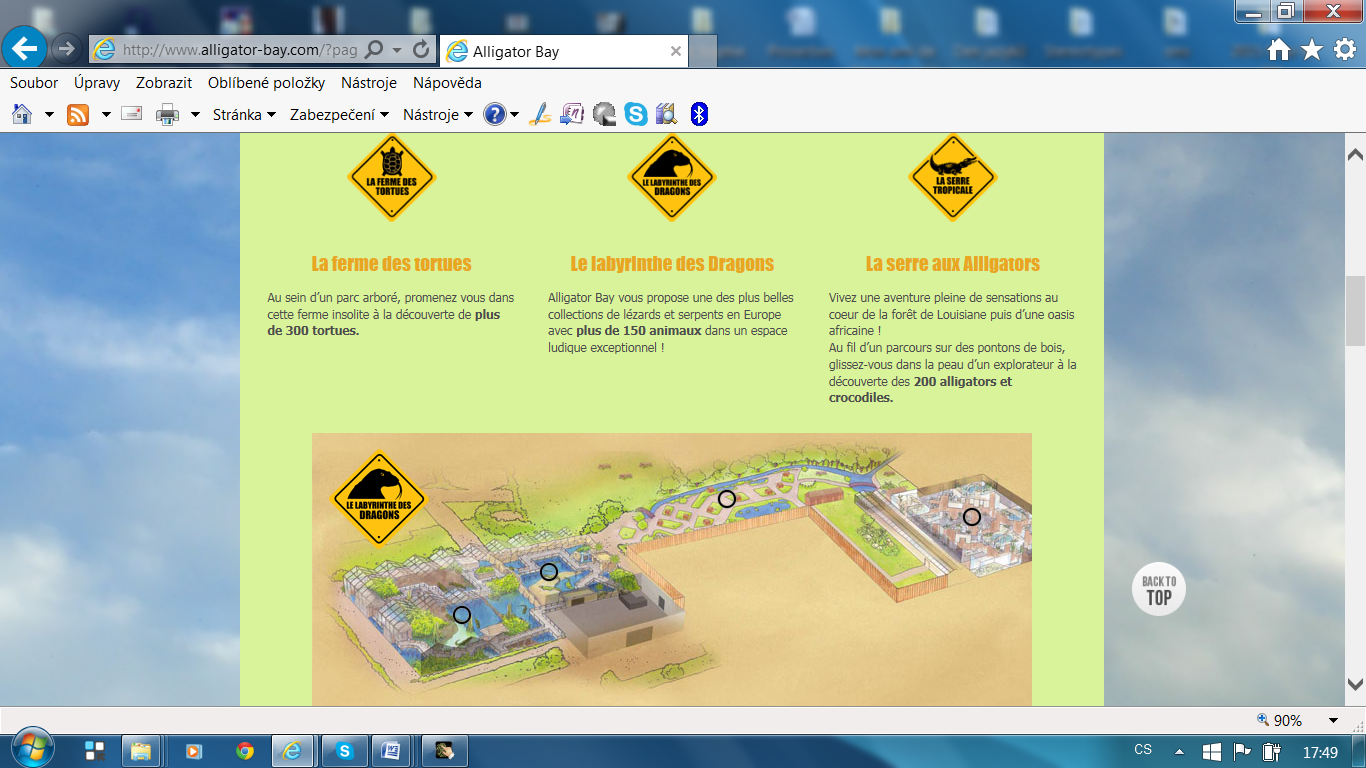 http://www.alligator-bay.com/?page_id=7